V1Single user app Welcome/dashboardCapture dataLog out/loginSummary display session, day, week , month, yearUser profileName ( does not have to be full name)Email (recognised email address)Age ( compulsory field this will tie in with speed zones for V2)Weight ( in KG) this may be required for impacts algorithm?Sport ( create a drop down list) – rugby, soccer/football,hockey,fitness, netball Level pro, semi pro, amateur, beginner  V 2When input age then system automatically selects default speed zones as per document AGE DESCRIPTION SPEED ZONES for V2 ( an example)Adult elite 18+ yearsAdult Leisure 18+ yearsYOUTH young adult  (14-18) yearsCHILD and youth (9-14) yearsV1 Team systemNeed to be able to download-upload multiple units Display Team session with all players displayed in sliding scale all metricsweb browser –Calendar view in web browser to select sessions for download/viewSelect single player, groups and whole squad, able to crop and split sessions as before, delete players, sessions, V2 team systemAdditional metrics for team system to includeHSR Distance -This is all distance above 18km/hr (for pro adults but scalable along with level)sprint Distance – This is all distance above 24km/hr (for pro adults but scalable along with level)Directional lines on map displaying max sprints Number of Acc decels (>2.5m/s) Average Speed (m/min) – total distance covered divided by total time (min) training. Weekly Distance to Date (cumulative daily for each week) – resets start of next week.Comparison report/highlight for compared to historical best for each session that would help track (dropping or improving).TAB Features for changing of speed zones and descriptorsCustomising speed zones within the web browser platformOn the menu tabs select speed zonesa pop up will appear here you can select customise zones to create your own zones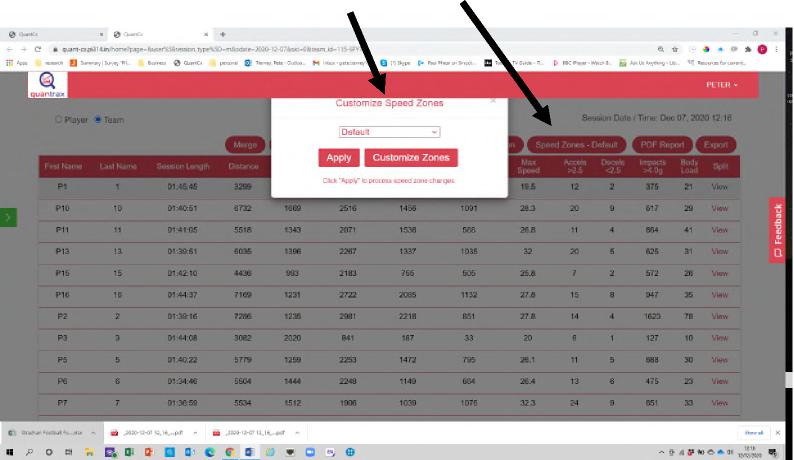 Once selected you will be taken to the below screen, here all your created speed zones are stored and where you can create new. To create a new zone select Add New zone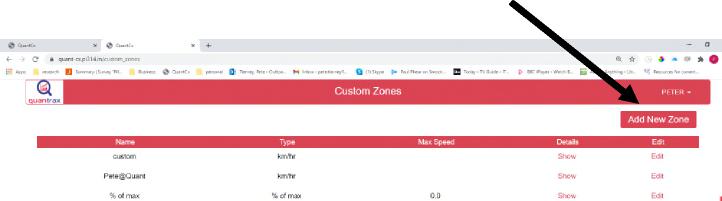 You will then be taken to the below screen, this is where you can select speed either Km/hr, m/s, or % of max speed The 5 of max speed will be based on each individuals max speed and the system will automatically update this as sessions progress. Changes made will also change retrospectively historical data. You can create as many zones as you want here and  also name them what you want 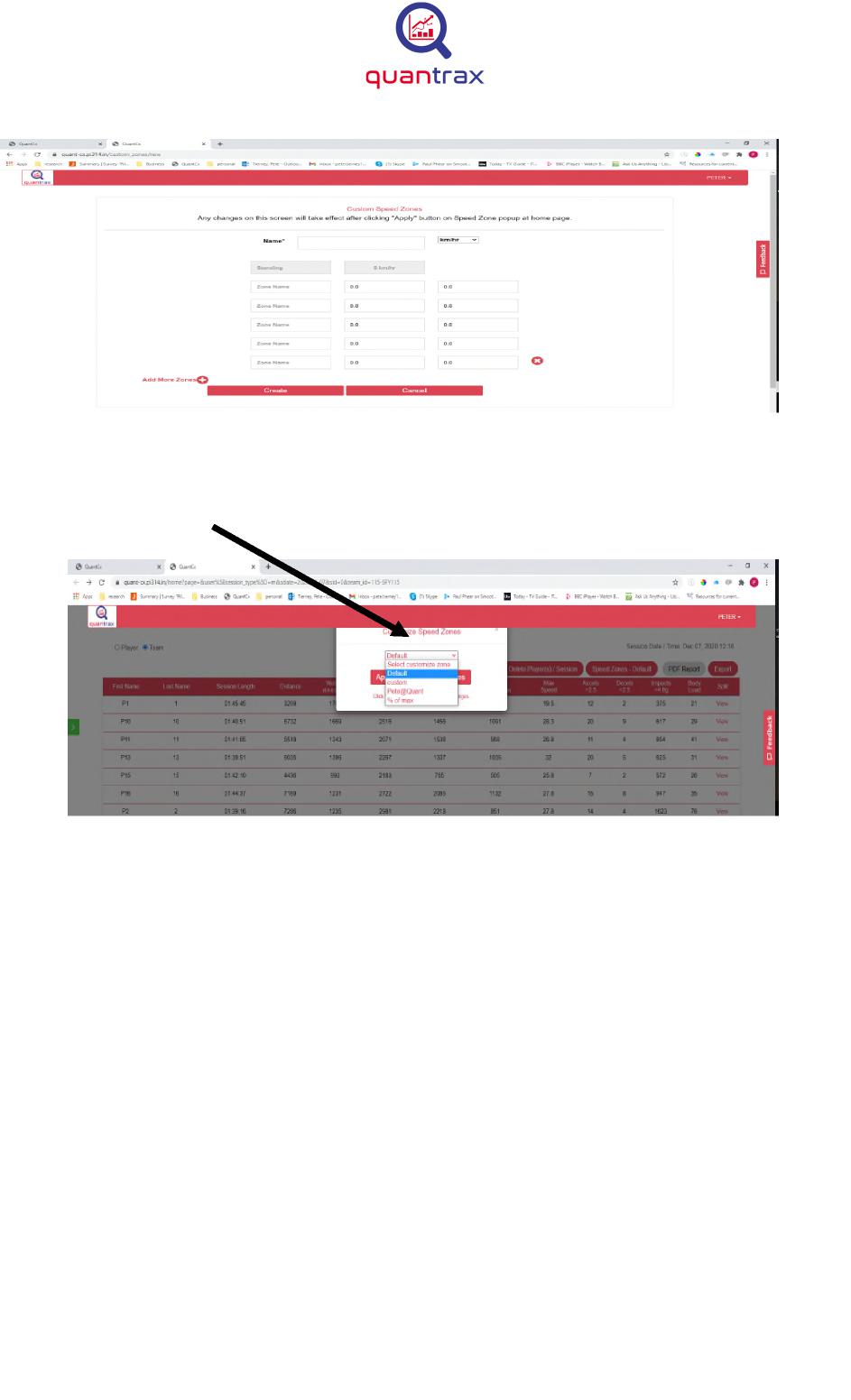 The below screen shot illustrates the naming of tabs and setting of speeds in this feature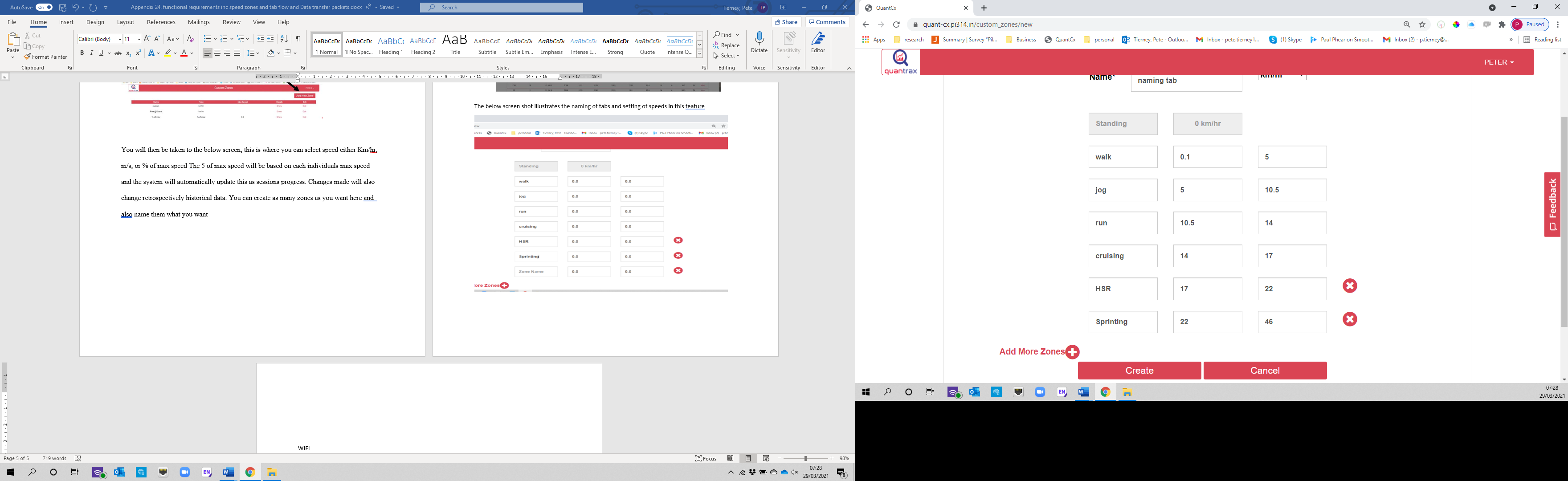 Once applied the named tabs and speeds for these named tabs become the newly generated zones and the data automatically then populates these based on the parameters set in the customising of the zones feature, with no limit on the number of tabs or sensitivity of speeds in that these can be in any number of 0.5 Km/hr increments.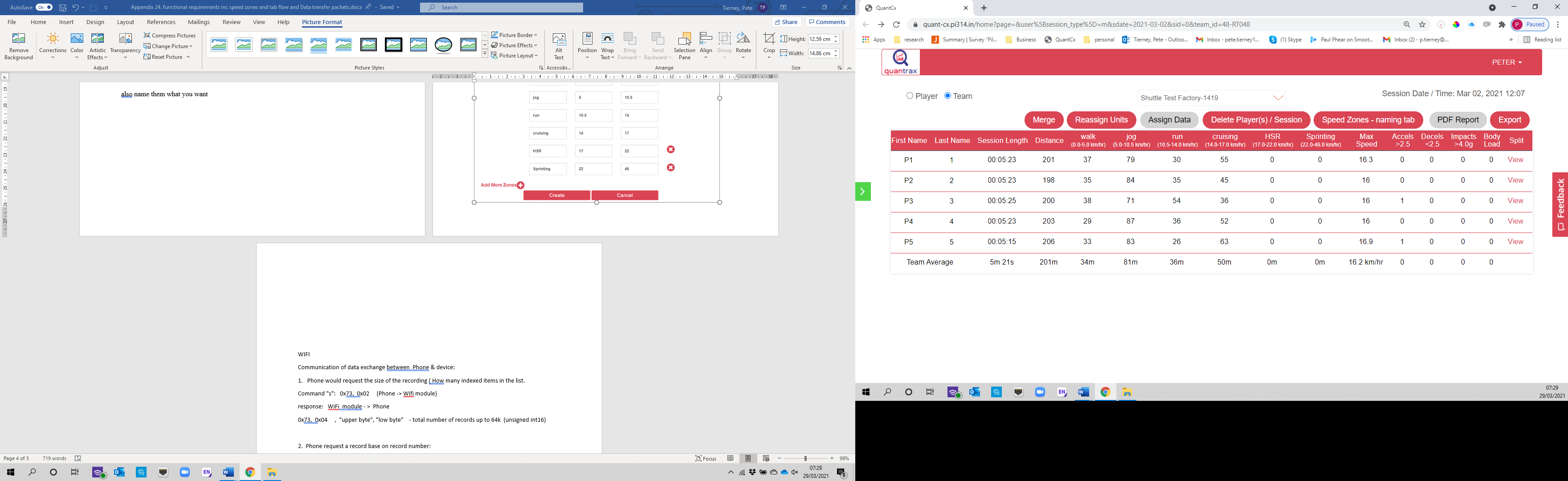 WIFICommunication of data exchange between  Phone & device:1.   Phone would request the size of the recording ( How many indexed items in the list.Command "s":   0x73,  0x02     (Phone -> Wifi module)response:   WiFi  module - >  Phone0x73,  0x04     ,  "upper byte", "low byte"    - total number of records up to 64k  (unsigned int16)2.  Phone request a record base on record number:   (Phone -> Wifi module)Command "g":   0x67,  0x04,    ,  "upper byte", "low byte"    - a record  number response:   WiFi  module - >  Phone0x73,  0x28  , +38 bytes  based on the structure :3. Update complete:Command "e":   0x65,  0x02     (Phone -> Wifi module)response:   WiFi  module - >  Phone0x65,  0x02    _ acknowledgement of successful upload completion.This data then ready to upload to cloud based analytics platform for processing and data insights.zoneKm/hdescription11-7km/hrWalk 27-12km/hrJog 312-17.7km/hrRunning 417.5km/hr+HSR (high speed running)525km/hr+SprintingzoneKm/hdescription11-6.5km/hrWalk 26.5-10.5km/hrJog 310.5-15.5km/hrRunning 414km/hr+HSR (high speed running)516.5km/hr+SprintingzoneKm/hdescription11-6km/hrWalk 26-10km/hrJog 310-14km/hrRunning 413km/hrHSR (high speed running)514km/hr+SprintingzoneKm/hdescription11-5km/hrWalk 25-9km/hrJog 39-12km/hrRunning 412km/hr+SprintingIndexTime Stamp (ms)GPS  LatGPS  LongAccelerometerGyroscopeCompassHeart rate2bytes8bytes4 bytes4 bytes 3 x 2 Bytes 3 x 2 Bytes 3 x 2 Bytes2bytes